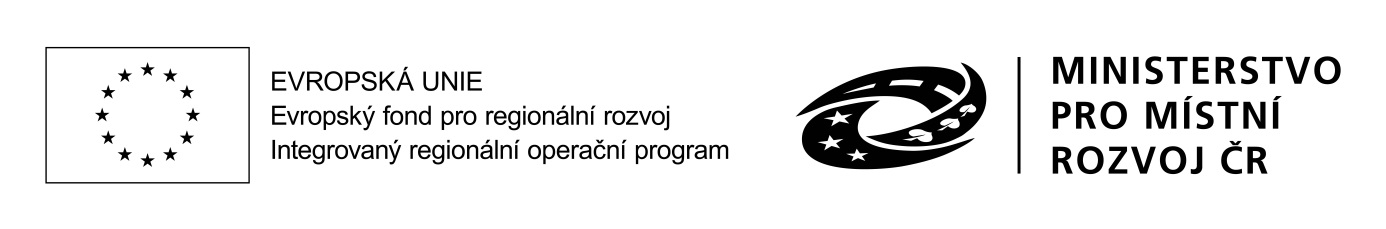 DODATEK č. 1ke SMLOUVĚ O DÍLOze dne 10. 5. 2019uzavřená podle § 2586 a násl. zák. č. 89/2012 Sb., občanský zákoník, v platném znění (dále jen „občanský zákoník“)na realizaci zakázky s názvem:„Inovace jazykového vzdělávání“(dílčí část plnění „Stavební úpravy učebny“)I.Smluvní stranyZákladní škola Rudolfa Koblice, Pionýrů 1102, Kadaňsídlem:			Pionýrů 1102, 432 01 Kadaňzastoupen:		Mgr. Stanislav Hakl, ředitelIČO:			46789987DIČ:			neplátce DPHbankovní spojení:	MONETA Money Bank, a.s.č. účtu:			870202714/0600kontaktní osoba:	Mgr. Stanislav Hakl,tel.: +420 474 316 430, email: reditel@2zskadan.czjako objednatel na straně jedné aROMAN JAMEČNÝ s.r.o.sídlem:			Běchovická 701/26, 100 00 Praha 10zastoupen:		Romanem Jamečným, jednatelemIČO:			03770184DIČ:			CZ 03770184bankovní spojení:	KB a.s.č. účtu:			107-938670217/0100kontaktní osoba:	Roman JamečnýJEDNATEL, tel.: 777 165 527, email: jamecny@jamecny.czjako zhotovitel na straně druhéuzavřely níže uvedeného dne měsíce a roku tento Dodatek č. 1 (dále také „dodatek“).Smyslem dodatku je úprava skutečné ceny za dílo ve smyslu nezbytných dodtečných prací souvisejících se stavebními úpravami učebny.Výše uvedené smlouva ze dne 10. 5. ´19 se tímto dodatek mění a doplňuje takto:V.Cena díla(1) Cena díla, uvedeného v čl. III odst. 1. této smlouvy, byla dohodnuta v celkové výši:334 792,79 Kč včetně DPH(slovy: třistatřicetčtyřitisícesedmsetevadesátdva celé sedmdesátdevět korun českých)sazba 21 % DPH: 58 104,53 Kč(slovy: padesátosmtisícjednostostočtyři celé padesáttři korun českých)bez DPH: 276 688,26 Kč(slovy: dvěstěsedmdesátšesttisícšestsetosmdesátosm celé dvacetšest korun českých)Níže uvedené schéma dokumentuje změnu rozpočtu, která je předmětem uzavíraného Dodatku č.1.odůvodnění dodatečných stavebních pracíNutná úprava realizace silnoproudých rozvodů oproti navrhovanému řešení s ohledem na reálný stav učebny. Nutná realizace důkladnějšího nátěru oproti navrhovanéu řešení s ohledem na potřebu konzervace povrchů. Zazdění  světlíku nad dveřmi nad rámec navrhovaného řešení s ohledem na snížení prašnosti.Ostatní ustanovení výše specifikované smlouvy ve znění dodatku č. 1 zůstávají neměnné.Tento dodatek je vyhotoven ve dvou stejnopisech, přičemž každá ze smluvních stran obdrží po jednom stejnopisu.Přílohy:ZL 01, jazyková učebnaV Kadani dne  28.8.2019 ..………………………………............				.………………………………................        Mgr. Stanislav Hakl						Roman jamečný                   Ředitel						      jednatelSmluvní cena v Kč (bez DPH)DPH (21%)Smluvní cena v Kč (vč. DPH)cena dle SoD250 045,48,-52 509,55,-302 555,03,-dodatek č.1+ 26 642,78,-+ 5 594,98,-+ 32 237,76,-cena dle dodatku č.1276 688,26,-58 104,53,-334 792,79,-